TANTÁRGYI ADATLAPTantárgyleírásAlapadatokTantárgy neve (magyarul, angolul)●Azonosító (tantárgykód)BMEEPA tantárgy jellegeKurzustípusok és óraszámokTanulmányi teljesítményértékelés (minőségi értékelés) típusaKreditszámTantárgyfelelősTantárgyat gondozó oktatási szervezeti egységA tantárgy weblapja A tantárgy oktatásának nyelve A tantárgy tantervi szerepe, ajánlott féléveKözvetlen előkövetelmények Erős előkövetelmény:Gyenge előkövetelmény:Párhuzamos előkövetelmény:Kizáró feltétel (nem vehető fel a tantárgy, ha korábban teljesítette az alábbi tantárgyak vagy tantárgycsoportok bármelyikét):A tantárgyleírás érvényességeJóváhagyta az Építészmérnöki Kari Tanácsa, érvényesség kezdete Célkitűzések és tanulási eredmények Célkitűzések Tanulási eredmények A tantárgy sikeres teljesítésével elsajátítható kompetenciákTudás (7.1.1.a)Képesség (7.1.2.b)Attitűd  (7.1.3.c)Önállóság és felelősség (7.1.1.d)Oktatási módszertan Tanulástámogató anyagokSzakirodalomJegyzetek Letölthető anyagok Tantárgy tematikájaSzemináriumi órák tematikája A tematika félévenként különböző. Az adott félévi projektfeladat megoldásához szükséges szerkezeti elemek ismertetése, méretezési eljárások, szabványok bemutatása.Főbb témakörök:Gerendák tervezése (hajlítás, nyírás, fejlemezes gerenda, többtámaszú gerenda, lehajlás, tartóvég, repedéstágasság, nyomatékburkolás).Oszlopok (Központosan nyomott rúd, külpontos nyomás, teherbírási vonal alkalmazása)Lemezek (Egy és kétirányban teherhordó lemezek tervezése, Könnyített síklemez födémek.)Vasalási terv készítéseMinden szemináriumi óra azonos felépítésű:A szemináriumok első felében hallgatói prezentáció bemutatása. A hallgatók bemutatnak egy-egy az adott anyaghoz szorosan kapcsolódó méretezési eljárást.Ezt rövid tanári magyarázat, az aktuális feladatrész ismertetése követi.A szeminárium fennmaradó részében önálló, illetve csoportos munka, a projektfeladat kidolgozása zajlik folyamatos tanári konzultációval.Ezt kiegészítheti az anyaghoz kapcsolódó laboratóriumi bemutató, üzemlátogatás, épületlátogatás.TantárgyKövetelmények A Tanulmányi teljesítmény ellenőrzése ÉS értékeléseÁltalános szabályok Teljesítményértékelési módszerekTeljesítményértékelések részaránya a minősítésbenÉrdemjegy megállapításJavítás és pótlás A tantárgy elvégzéséhez szükséges tanulmányi munka Jóváhagyás és érvényességJóváhagyta az Építészmérnöki Kar Tanácsa, érvényesség kezdete 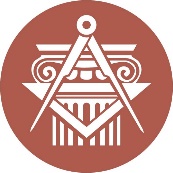 BUDAPESTI MŰSZAKI ÉS GAZDASÁGTUDOMÁNYI EGYETEMÉPÍTÉSZMÉRNÖKI KARkurzustípusheti óraszámjellegelőadás (elmélet)gyakorlatlaboratóriumi gyakorlatneve:beosztása:elérhetősége:tevékenységóra/félévrészvétel a kontakt tanórákonfelkészülés kontakt tanórákrakijelölt tananyag önálló elsajátításafelkészülés a teljesítményértékelésekrefélévközi feladatok önálló elkészítéseszorgalmi feladatok elkészítése (nem számít az összesbe)vizsgafelkészülés, vizsgaösszesen:∑ 